GraphicsPrac2Directions: Use the Graphics fillPolygon(int[] xPoints, int[] yPoints, int n) method to create a start where n represents the total number of points in the polygon. Sample) The example below creates a trapezoid. public void paint(Graphics g){		int[] xPoints = {100, 150, 200, 250};		int[] yPoints = {200, 100, 100, 200};		g.fillPolygon(xPoints, yPoints, 4);	}Sample Star)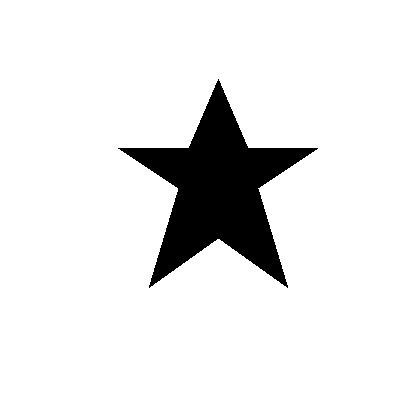 